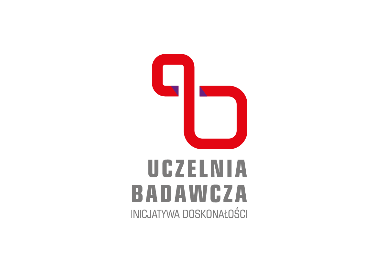 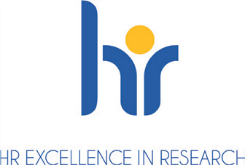 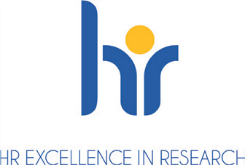 OGŁOSZENIE REKTOR POLITECHNIKI ŚLĄSKIEJ, z siedzibą w Gliwicach przy ul. Akademickiej 2A poszukuje osoby na stanowisko:                    Specjalista administracyjnyw Centrum Kształcenia Ustawicznego   
                             Filia Politechniki Śląskiej w Rybniku Biuro Projektów Strukturalnych,            Grantów i Procesów KształceniaGŁÓWNE ZADANIA, które będą powierzane pracownikowi na ww. stanowisku: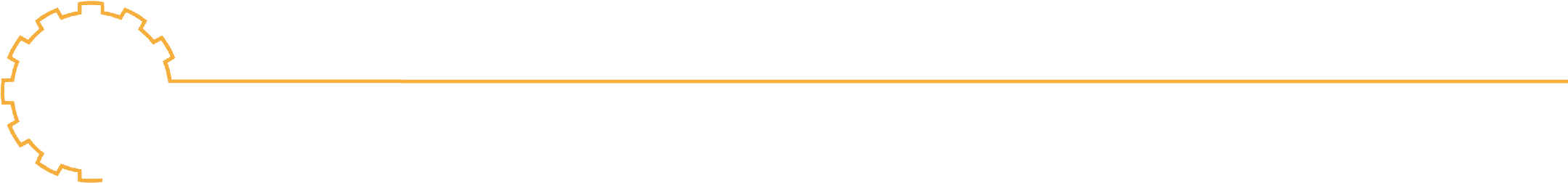 •    obsługa spraw finansowych, związanych z funkcjonowaniem Centrum Kształcenia Ustawicznego, sporządzanie wniosków projektowych, a następnie prowadzenie dokumentacji i rozliczanie projektów,organizacja konferencji, szkoleń i kursów,prowadzenie wszelkich spraw administracyjnych.                 WYMAGANIA:•    wykształcenie: wyższe,  m.in. trzy lata stażu pracy na podobnym stanowisku,biegła umiejętność obsługi komputera, w tym pakiet MS Office,znajomość języka angielskiego lub niemieckiego na poziomie min. B2,zorientowanie w zakresie rynku usług szkolnictwa wyższego (dodatkowy atut),komunikatywność, samodzielność w działaniu,odpowiedzialność, decyzyjność,zaangażowanie w wykonywanie powierzonych obowiązków.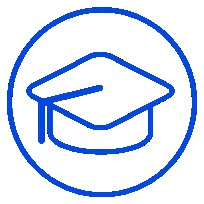 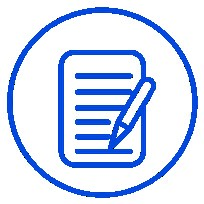 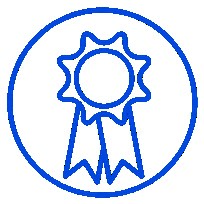 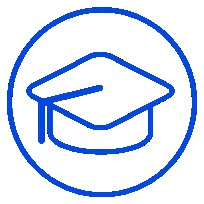 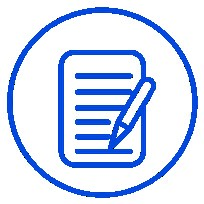 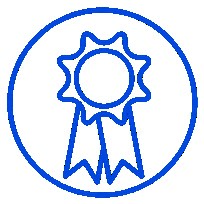 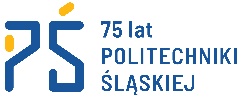 Oferty niekompletne lub dostarczone po terminie nie będą rozpatrywane.                                          Uprzejmie informujemy, iż skontaktujemy się z wybranymi kandydatami.Klikając w umieszczone poniżej pole „APLIKUJ”, należy wypełnić kwestionariusz online oraz załączyć wymagane pliki. Klauzula informacyjnaZgodnie z art. 13 rozporządzenia o ochronie danych osobowych z dnia 27 kwietnia 2016 r. informuję, że: Administratorem Pani/Pana danych osobowych jest Politechnika Śląska z siedzibą przy  ul. Akademicka 2A, 44 100 Gliwice,Politechnika Śląska wyznaczyła Inspektora Ochrony Danych z którym można się skontaktować za pośrednictwem adresu e-mail: iod@polsl.pl,Pani/Pana dane osobowe przetwarzane będą w celu realizacji procesu rekrutacji do pracy na  Politechnice Śląskiej,podstawą do przetwarzania Pani/Pana danych osobowych jest art. 221 ustawy Kodeks pracy oraz, jeżeli wyrazi Pani/Pan zgodę na wykorzystanie cv w przyszłych rekrutacjach na Politechnice Śląskiej, art. 6 ust. 1 lit. A rozporządzenia RODO,dostęp do Pani/Pana danych osobowych wewnątrz struktury organizacyjnej Politechniki Śląskiej będą mieć wyłącznie pracownicy upoważnieni do przetwarzania danych osobowych w niezbędnym zakresie, Pani/Pana dane osobowe nie będą ujawniane innym podmiotom, z wyjątkiem przypadków przewidzianych przepisami prawa,Pani/Pana dane osobowe będą przechowywane przez okres niezbędny do realizacji procesu rekrutacji lub przez okres najbliższych 9 miesięcy od zakończenia procesu rekrutacji, jeśli wyrazi Pan/Pani zgodę na przetwarzanie danych osobowych w przyszłych procesach rekrutacji,posiada Pani/Pan prawo żądania dostępu do treści swoich danych oraz, w zakresie przewidzianym obowiązującymi przepisami, prawo do: ich sprostowania, usunięcia, ograniczenia przetwarzania, wniesienia sprzeciwu; w przypadku wyrażenia zgody na przetwarzanie danych przysługuje Pani/ Panu prawo do cofnięcia zgody w dowolnym momencie,posiada Pani/Pan prawo do wniesienia skargi do Prezesa Urzędu Ochrony Danych Osobowych, gdy uzna Pani/Pan, iż przetwarzanie Pani/Pana danych osobowych narusza przepisy ogólnego rozporządzenia o ochronie danych,podanie danych jest dobrowolne, jednak konieczne do realizacji celów, do jakich zostały zebrane.Rektor PŚ: A. Mężyk      Ogłoszenie jest ważne do 11.02.2021 r. z możliwością wydłużenia czasu trwania publikacji.